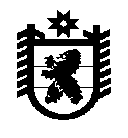 Республика КарелияБеломорский муниципальный округКОНТРОЛЬНО-СЧЕТНЫЙ КОМИТЕТБЕЛОМОРСКОГО МУНИЦИПАЛЬНОГО ОКРУГАЗАКЛЮЧЕНИЕ № 7на  проект решения Совета Беломорского муниципального округа «Об утверждении Положения о компенсации расходов на оплату стоимости проезда и провоза багажа к месту использования отпуска и обратно для лиц, работающих в органах местного самоуправления и муниципальных учреждениях Беломорского муниципального округа Республики Карелия»   10 апреля 2024 года                                                                                г. Беломорск 1. Основание для проведения экспертизы:настоящее заключение на проект решения Совета Беломорского муниципального округа «Об утверждении Положения о компенсации расходов на оплату стоимости проезда и провоза багажа к месту использования отпуска и обратно для лиц, работающих в органах местного самоуправления и муниципальных учреждениях Беломорского муниципального округа Республики Карелия» подготовлено в соответствии с пунктом 7 раздела VIII Положения о Контрольно-счетном комитете Беломорского муниципального округа, утвержденного Решением IV сессии I созыва Совета Беломорского муниципального округа» от 21 ноября 2023 года №29.2.  Предмет экспертизы:проект решения Совета Беломорского муниципального округа                            «Об утверждении Положения о компенсации расходов на оплату стоимости проезда и провоза багажа к месту использования отпуска и обратно для лиц, работающих в органах местного самоуправления и муниципальных учреждениях Беломорского муниципального округа Республики Карелия».3. Цель экспертизы: оценка соответствия проекта решения Совета Беломорского муниципального округа «Об утверждении Положения о компенсации расходов на оплату стоимости проезда и провоза багажа к месту использования отпуска и обратно для лиц, работающих в органах местного самоуправления и муниципальных учреждениях Беломорского муниципального округа Республики Карелия» (далее – Проект решения, Положение) требованиям, установленным Трудовым кодексом Российской Федерации, законам и иным нормативным правовым актам Российской Федерации, Республики Карелия, органов местного самоуправления Беломорского муниципального округа Республики Карелия.4. Правовая основа экспертизы:         Бюджетный кодекс Российской Федерации от 31 июля 1998 г. N 145-ФЗ (далее – Бюджетный кодекс РФ,) Трудовой кодекс Российской Федерации (далее - Трудовой кодекс РФ), Федеральный закон от 06 октября 2003 года № 131-ФЗ «Об общих принципах организации местного самоуправления в Российской Федерации» (далее – Федеральный закон «Об общих принципах организации местного самоуправления в Российской Федерации»), Закон Российской Федерации от 19 февраля 1993 г. N 4520-I «О государственных гарантиях и компенсациях для лиц, работающих и проживающих в районах Крайнего Севера и приравненных к ним местностях» (далее – закон Российской Федерации                         «О государственных гарантиях и компенсациях для лиц, работающих и проживающих в районах Крайнего Севера и приравненных к ним местностях»).                                                                                                                                                                                                                                                   5.    В ходе проведения экспертизы установлено:5.1. Представленный на экспертизу Проект решения разработан администрацией Беломорского муниципального округа и представлен в Контрольно-счетный комитет Беломорского муниципального округа (далее - Контрольно-счетный комитет) на экспертизу 1 апреля 2024 г.5.2. Проектом решения предлагается утвердить Положение о компенсации расходов на оплату стоимости проезда и провоза багажа к месту использования отпуска и обратно для лиц, работающих в органах местного самоуправления и муниципальных учреждениях Беломорского муниципального округа Республики Карелия.5.3. Рассмотрев Проект решения, Контрольно-счетный комитет отмечает следующее:1) Проект решения разработан в рамках реализации норм, определенных Трудовым Кодексом РФ, Бюджетным кодексом РФ, Федеральным законом «Об общих принципах организации местного самоуправления в Российской Федерации», законом Российской Федерации «О государственных гарантиях и компенсациях для лиц, работающих и проживающих в районах Крайнего Севера и приравненных к ним местностях». 2) В соответствии со статьей 325 Трудового кодекса РФ, условия и порядок компенсации расходов на оплату стоимости проезда и провоза багажа к месту использования отпуска и обратно для лиц, работающих в органах местного самоуправления, муниципальных учреждениях, устанавливаются нормативными правовыми актами органов местного самоуправления.Согласно статье 3 закона Российской Федерации «О государственных гарантиях и компенсациях для лиц, работающих и проживающих в районах Крайнего Севера и приравненных к ним местностях», гарантии и компенсации для лиц, проживающих в районах Крайнего Севера и приравненных к ним местностях и являющихся работниками организаций, финансируемых из местных бюджетов, а также лиц, получающих пособия, стипендии и компенсации за счет средств местных бюджетов, устанавливаются нормативными правовыми актами органов местного самоуправления.На основании статьи 33 закона Российской Федерации «О государственных гарантиях и компенсациях для лиц, работающих и проживающих в районах Крайнего Севера и приравненных к ним местностях», компенсация расходов на оплату стоимости проезда и провоза багажа к месту использования отпуска и обратно лицам, работающим в организациях, расположенных в районах Крайнего Севера и приравненных к ним местностях, устанавливается Трудовым кодексом РФ.Таким образом, вышеперечисленные нормы, указанные в Проекте решения, не противоречат Трудовому кодексу РФ, закону Российской Федерации                         «О государственных гарантиях и компенсациях для лиц, работающих и проживающих в районах Крайнего Севера и приравненных к ним местностях».3) Согласно статье 4 закона Российской Федерации «О государственных гарантиях и компенсациях для лиц, работающих и проживающих в районах Крайнего Севера и приравненных к ним местностях», гарантии и компенсации, установленные для лиц, работающих в организациях, финансируемых за счет местных бюджетов, являются расходными обязательствами муниципальных образований.  В соответствии со статьей 9 Бюджетного кодекса РФ, установление и исполнение расходных обязательств муниципальных образований относятся к бюджетным полномочиям муниципальных образований. Полномочия по установлению расходных обязательств на компенсацию расходов на оплату стоимости проезда и провоза багажа к месту использования отпуска и обратно для лиц, работающих в органах местного самоуправления и муниципальных учреждениях Беломорского муниципального округа Республики Карелия                    не подтверждены.          4) Положениями части 4 статьи 325 Трудового кодекса РФ установлены специальные правила оплаты стоимости проезда и провоза багажа к месту использования отпуска работника организации и членов его семьи, в соответствии с которыми оплата (выдача аванса) производится по заявлению работника не позднее чем за три рабочих дня до отъезда в отпуск исходя из примерной стоимости проезда. Окончательный расчет производится по возвращении работника из отпуска на основании предоставленных билетов или других документов. Оплата (выдача аванса) стоимости проезда и провоза багажа к месту использования отпуска и обратно для лиц, работающих в органах местного самоуправления и муниципальных учреждениях Беломорского муниципального округа Республики Карелия Положением не предусмотрена, что противоречит нормам Трудового кодекса РФ. 5) Обязанность лиц, работающих в органах местного самоуправления и муниципальных учреждениях Беломорского муниципального округа Республики Карелия, подтверждать произведенные расходы по приобретению проездных документов с использованием банковской карты условиями Положения                        не установлена. 6) Обязанность лиц, работающих в органах местного самоуправления и муниципальных учреждениях Беломорского муниципального округа Республики Карелия, формировать контрольный купон электронного проездного документа после возвращения из отпуска условиями Положения не установлена. 6. Выводы:          6.1. Контрольно-счетный комитет Беломорского муниципального округа по итогам проведенной экспертизы Проекта решения Совета Беломорского муниципального округа «Об утверждении Положения о компенсации расходов на оплату стоимости проезда и провоза багажа к месту использования отпуска и обратно для лиц, работающих в органах местного самоуправления и муниципальных учреждениях Беломорского муниципального округа Республики Карелия» считает, что Положение в основном соответствует требованиям, установленным Трудовым кодексом РФ, законам и иным нормативным правовым актам Российской Федерации, Республики Карелия, органов местного самоуправления Беломорского муниципального округа Республики Карелия и определяет порядок компенсации расходов, связанных с оплатой стоимости проезда и провоза багажа, за исключением норм части 4 статьи 325 Трудового кодекса РФ, которые не нашли отражение в Проекте решения.6.2. Условиями Положения оплата (выдача аванса) стоимости проезда и провоза багажа к месту использования отпуска и обратно для лиц, работающих в органах местного самоуправления и муниципальных учреждениях Беломорского муниципального округа Республики Карелия не предусмотрена, что противоречит нормам части 4 статьи 325 Трудового кодекса РФ.6.3. Обязанность лиц, работающих в органах местного самоуправления и муниципальных учреждениях Беломорского муниципального округа Республики Карелия, подтверждать произведенные расходы по приобретению проездных документов с использованием банковской карты условиями Положения                         не установлена.6.4. Обязанность лиц, работающих в органах местного самоуправления и муниципальных учреждениях Беломорского муниципального округа Республики Карелия, формировать контрольный купон электронного проездного документа после возвращения из отпуска условиями Положения не установлена. 7. Предложения:7.1. Контрольно-счетный комитет предлагает:1)   Рассмотреть результаты экспертно-аналитического мероприятия;2) Включить в Положение условия оплаты (выдачи аванса) стоимости проезда и провоза багажа к месту использования отпуска и обратно для лиц, работающих в органах местного самоуправления и муниципальных учреждениях Беломорского муниципального округа Республики Карелия в соответствии с нормами части 4 статья 325 Трудового кодекса РФ;3) Установить в Положении обязанность лиц, работающих в органах местного самоуправления и муниципальных учреждениях Беломорского муниципального округа Республики Карелия, подтверждать произведенные расходы по приобретению проездных документов с использованием банковской карты;6) Установить в Положении обязанность лиц, работающих в органах местного самоуправления и муниципальных учреждениях Беломорского муниципального округа Республики Карелия, формировать контрольный купон электронного проездного документа после возвращения из отпуска; 7) Утвердить решением Совета Беломорского муниципального округа Положение о компенсации расходов на оплату стоимости проезда и провоза багажа к месту использования отпуска и обратно для лиц, работающих в органах местного самоуправления и муниципальных учреждениях Беломорского муниципального округа Республики Карелия с учетом вышеперечисленных предложений Контрольно-счетного комитета;8) Утвердить постановлением администрации Беломорского муниципального округа полномочия по установлению расходных обязательств на компенсацию расходов на оплату стоимости проезда и провоза багажа к месту использования отпуска и обратно для лиц, работающих в органах местного самоуправления и муниципальных учреждениях Беломорского муниципального округа Республики Карелия.Председатель контрольно-счетного комитета                                                           Сахацкая Н. Н.Инспектор контрольно-счетного комитета                                                         Анкудинова А.А.